At its November 2011 meeting, ITU-R WP  progressed development of the preliminary draft new Report ITU-R M.[LMS.PPDR.UHF CHANNELS], “Channelization Scenarios for Public Protection and Disaster Relief Operations in some parts of the UHF Band in Accordance with Resolution 646 (WRC-03)” based on input contributions received. WP 5A thanks those external organizations that provided input that enabled this progress and allowed the WP 5A to elevate the document from a ‘working document’ to a preliminary draft new report.The preliminary draft new report is attached below. WP  kindly invites external organizations to review the information in the document and confirm the accuracy of the existing text.WP 5A draws the attention of the external organizations to the fact that there is currently no channelization information for Technology B, corresponding to TETRA, and Technology C, corresponding to DMR, in Annex 2. WP 5A would like to include comparable channelization information on all included technologies. The external organizations are invited to provide revisions and further material that might be relevant for the continued development of the document.Suggestions on all areas of the document are encouraged and welcome; the above is an area of particular concern.In order to ensure consideration of input material, external organizations are encouraged to submit material to the 22 May – 1 June 2012 meeting of WP 5A, which has a deadline for input contributions of 15 May 2012 at 1600 UTC.Upon receipt of your comments, if any, WP 5A will consider the material and take necessary action as appropriate. WP 5A has completed the work on the draft new Recommendation ITU-R M.[LMS.PPDR.UHF TECH] “Radio interface standards for use by public protection and disaster relief operations in some parts of the UHF band in accordance with Resolution 646 (WRC-03)” (Document 5/329) and submitted it to Study Group 5 for consideration. WP 5A thanks the external organizations for their earlier inputs toward the completion of the Recommendation.Note by the Secretariat: The draft ITU-R Recommendation in Document 5/329 was agreed by ITU-R Study Group 5 on 22 November 2011 for the procedure for simultaneous adoption and approval.Status:Electronic attachment: Annex 06 to Doc. 5A/788 “Preliminary draft new Report ITU-R M.[LMS.PPDR.UHF CHANNELS] - Channelization scenarios for public protection and disaster relief operations in some parts of the UHF band in accordance with Resolution 646 (WRC-03)”______________Radiocommunication Study Groups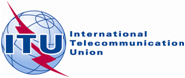 Source:	Document 5A/TEMP/342Source:	Document 5A/TEMP/34224 November 2011Source:	Document 5A/TEMP/342English onlyWorking Party 5AWorking Party 5ALIAISON STATEMENT TO EXTERNAL ORGANIZATIONS (PPDR) ON THE PRELIMINARY DRAFT NEW REPORT ITU-R M.[LMS.PPDR.UHF CHANNELS]LIAISON STATEMENT TO EXTERNAL ORGANIZATIONS (PPDR) ON THE PRELIMINARY DRAFT NEW REPORT ITU-R M.[LMS.PPDR.UHF CHANNELS]Channelization scenarios for public protection and disaster relief operations in some parts of the UHF band in accordance with Resolution 646 (WRC-03)Channelization scenarios for public protection and disaster relief operations in some parts of the UHF band in accordance with Resolution 646 (WRC-03)For action to:PPDR External OrganizationsContact:Sergio BuonomoNorifumi YamaguchiE-mail: sergio.buonomo@itu.int             norifumi.yamaguchi@itu.int